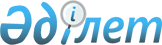 "Медициналық білімі жоқ тұлғаларды (парамедиктерді) дәрігерге дейінгі медициналық көмек көрсету бойынша даярлау ережесін бекіту туралы" Қазақстан Республикасы Денсаулық сақтау министрінің 2009 жылғы 19 қарашадағы № 753 бұйрығының күші жойылды деп тану туралыҚазақстан Республикасы Денсаулық сақтау министрінің м.а. 2021 жылғы 23 желтоқсандағы № ҚР ДСМ-133 бұйрығы. Қазақстан Республикасының Әділет министрлігінде 2021 жылғы 24 желтоқсанда № 26006 болып тіркелді
      "Құқықтық актілер туралы" Қазақстан Республикасының Заңы 27-бабының 2-тармағына сәйкес БҰЙЫРАМЫН:
      1. "Медициналық білімі жоқ тұлғаларды (парамедиктерді) дәрігерге дейінгі медициналық көмек көрсету бойынша даярлау ережесін бекіту туралы" Қазақстан Республикасы Денсаулық сақтау министрінің 2009 жылғы 19 қарашадағы № 753 бұйрығының (Нормативтік құқықтық актілерді мемлекеттік тіркеу реестрінде № 5937 тіркелген) күші жойылды деп танылсын.
      2. Қазақстан Республикасы Денсаулық сақтау министрлігінің Ғылым және адами ресурстар департаменті Қазақстан Республикасының заңнамасында белгіленген тәртіппен:
      1) осы бұйрықты Қазақстан Республикасы Әділет министрлігінде мемлекеттік тіркеуді;
      2) осы бұйрықты ресми жариялағаннан кейін оны Қазақстан Республикасы Денсаулық сақтау министрлігінің интернет-ресурсында орналастыруды;
      3) осы бұйрықты Қазақстан Республикасы Әділет министрлігінде мемлекеттік тіркегеннен кейін он жұмыс күні ішінде Қазақстан Республикасы Денсаулық сақтау министрлігінің Заң департаментіне осы тармақтың 1) және 2) тармақшаларында көзделген іс-шаралардың орындалуы туралы мәліметтерді ұсынуды қамтамасыз етсін.
      3. Осы бұйрықтың орындалуын бақылау жетекшілік ететін Қазақстан Республикасының Денсаулық сақтау вице-министріне жүктелсін. 
      4. Осы бұйрық алғашқы ресми жарияланған күнінен кейін қолданысқа енгізіледі.
      "КЕЛІСІЛДІ"Қазақстан Республикасы Ішкі істер министрлігі
      "КЕЛІСІЛДІ" Қазақстан Республикасы Төтенше жағдайлар министрлігі
					© 2012. Қазақстан Республикасы Әділет министрлігінің «Қазақстан Республикасының Заңнама және құқықтық ақпарат институты» ШЖҚ РМК
				
                 Қазақстан Республикасы 

                 Денсаулық сақтау министрінің

                 міндетін атқарушы

Ж. Буркитбаев
